Aufgaben variieren – schwerer, leichter, anders Biologie: Bsp. AsselnAsseln lieben es feucht und dunkel. Entwerfe ein oder mehrere Experimente, 
mit deren Hilfe du diese Aussage bestätigen oder widerlegen kannst.
Asseln lieben es feucht und dunkel. Entwerfe ein Experiment, mit dessen Hilfe 
du zeigen kannst, dass Asseln die Dunkelheit oder die Feuchtigkeit lieben.
Du hast ein Experiment im Unterricht gesehen*), das gezeigt hat, dass Asseln die 
Dunkelheit lieben. Wandle es so ab, dass du untersuchen kannst, ob sie es lieber 
feucht oder trocken haben. *) Vgl. z.B. Videoclip des HypersoilProjekts der Uni Münster (www.stäudel.de/ressourcen/asseln.avi)Chemie: Bsp. ÖlpestNach Ölunfällen wie 2012 im Golf von Mexico wird oft diskutiert, Bakterien einzusetzen, die sich von Erdöl ernähren. Macht es Sinn, große Mengen solcher Bakterien ins Meer zu bringen?
 Was ist mit der Annahme, dass je größer deren Menge, desto schneller wird 
das Erdöl abgebaut? Begründe dein Urteil.Bakterien benötigen Sauerstoff, um Erdöl zu „verdauen“. Schätze begründet ab, 
wie viel kg Sauerstoff sie für ein kg Erdöl benötigen. Ersetze dabei das Stoffgemisch 
Erdöl durch eine geeignete Modellsubstanz.Bakterien benötigen ca. 2 kg Sauerstoff, um 1 kg Erdöl abbauen zu können. 
Der Sauerstoffgehalt im Meerwasser beträgt ca. 6 mg/L. Wie groß ist die 
Wassermenge, die den Bakterien den notwendigen Sauerstoff liefern könnte 
mindestens? Beziehe dich auf 1 kg Erdöl.Physik: Bsp. Kühlschrank als WärmequelleTina und Sven beziehen ihre erste Wohnung. Alle Möbel sind schon da, aber die Heizung geht noch nicht. Tina hat eine Idee:
„Wir könnten doch einfach den Kühlschrank anschließen, der ist ja sowieso noch leer. Dann wird es wärmer!“ – Sven nickt: „Aber dann muss auch die Kühlschranktür offen bleiben!“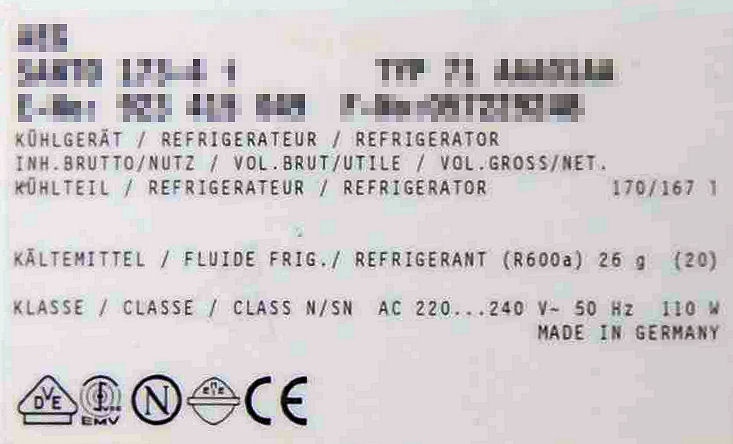 Wird der Plan von Tina und Sven funktionieren? 
Begründet eure Antwort!Ob es Tina und Sven richtig warm wird? Auf der Rückseite des Kühlschranks finden sie dieses Typenschild.   